Proposed ITEC Course 2020-21Healthcare at Scale : Inspiration from Traditional AYUSH Medicine Systems of India Dates : November 9-22, 2020Venue : IIT Delhi Sonipat CampusCoordinator : Prof V M Chariar, IIT Delhi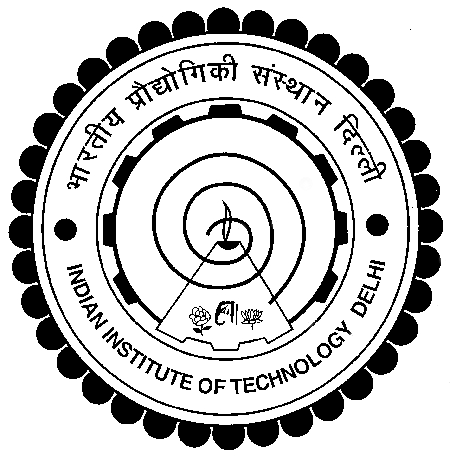 Proposed ITEC Course 2020-21Healthcare at Scale : Inspiration from Traditional AYUSH Medicine Systems of IndiaPART A(Synopsis, Aim, Objectives, Contents, Outcomes, Audience, Eligibility)a.	Course Synopsis : This interdisciplinary learning experience “Healthcare at Scale  : Inspiration from Traditional AYUSH Medicinal Systems of India” is for I-TEC participants who are keen to learn about the role of Traditional Medicine Systems to provide culturally appropriate, cost-effective healthcare solutions at scale in society. This course would enable participants to powerfully apply their domain knowledge in an interdisciplinary setting. Participants would learn how Grassroot Organisations in India have collaborated and co-created and worked with various organs of Govt of India’s AYUSH Ecosystem to provide healthcare solutions to communities at remote locations where modern healthcare delivery can face last mile issues. The short term course is designed for policy makers, government officials, elected representatives, prospective entrepreneurs, corporate managers, academicians and researchers. The Faculty Members and Resource Persons associated with delivery of this short-term course have rich experience in traditional medicine systems, grassroots research and community knowledge. The course mentors would be happy to engage and support the participants to carry forward the course outcomes into tangible interventions - both impact interventions and disruptive products and services – that add value to society at large.b.	Aims of the Course  : The single most important aim of the course “Healthcare at Scale : Inspiration from Traditional AYUSH Medicinal Systems of India” is to empower government officials, industry participants, entrepreneurs, academicians and researchers in developing nations across the world by exposing them to the nexus of the talent pool of Innovators in India and to the Indian Innovation Ecosystem which has resulted in entrepreneurs creating wealth, improving quality of life and multiplying livelihood opportunities in the rural economy.c.	Course Objectives / Learning Objectives : The course objectives are as follows :To familiarize participants with the vast reservoir of knowledge available in traditional medicinal systems of AYUSH in India which have universal relevanceTo appreciate the possibilities of collaborating with networks of Traditional Health Practitioners in India and develop innovative solutions for one’s own contextTo develop a strategy of grassroots healthcare that recognises role of integrated approach combining modern approaches and traditional approaches to improve  health outcomes of citizens at scaled. Course Contents e.	Expected Course Outcomes of the Course : On successful completion of the course “Healthcare at Scale : Inspiration from  Traditional AYUSH Medicinal Systems of India”, the participants will be able toIdentify sources of traditional medicinal knowledge in their own culture and regionChart a Road Map to enable development of local, regional, and national health plans which utilise Traditional Medicinal Knowledge at scale  Strengthen the grassroots Public Health System by utilising scientific, culturally appropriate and cost-effective healthcare and nutrition solutions to improve public health outcomesf.	Target Audience : This interdisciplinary short term course is designed for policy makers, government officials who design and implement health programmes, elected representatives, successful as well as aspiring entrepreneurs, herbal and pharma industry associations, corporate managers, academicians and researchers.g.	Eligibility of the participants : The course is transdisciplinary in nature and is open to participants who are keen to support and catalyse or launch healthcare programmes and interventions in their  nations with a view to improve health outcomes of the population at scale. PART B(Indian Success Stories, Govt & Pvt Sector Engagement, Sectoral Focus, Rationale)Examples of Indian Success Stories : There are hundreds of interventions and success stories in India where Traditional Medicine Systems have been applied by Traditional Health Practitioners, Civil Society Organisations, Policy Makers and Community Leaders. These interventions have resulted in a more efficient healthcare system and well-being of the rural society. Some organisations that have been seminal work in this space include Baidyanath, Zandu Ayurveda, Dabur India, Patanjali Ayurved, Arya Vaidya Sala Kotakkal, Himalaya Wellness, Hamdard, Dr Vaidya’s, KIVA, &Me and Kapiva.Exposure to Indian Policy and Governmental  Setup : Govt of India has strong Ministry of AYUSH which has been promoting Ayurveda, Yoga, Unani, Siddha and Homeopathy across the country. Through a highly networked organisation structure a plethora of research, scientific validation, product development and service delivery schemes have been creating impact in rural, peri-urban and urban India.  The course would expose participants to how the Traditional Medicine Ecosystem has been strengthened from diverse perspectives of knowledge generation, knowledge protection, and knowledge translation. It would also give a glimpse into financial policies which have been instrumental in strengthening and supporting the ecosystem. The I-TEC course will provide avenues opening  avenues for mutually beneficial bilateral and multilateral policy level engagement.Connect to Private Sector & Industry : One-Day Roundtable with Industry bodies such as CII, FICCI, ASSOCHAM, PHD Chambers of Commerce etc. would be organised as part of the course. One-Day Industry Visit will be organised to All India Institute of Ayurveda and the Morarji Desai National Institute of Yoga.  A Half-Day Policy Seminar will be organised at the Centre for Rural Development and Technology, IIT Delhi to which representatives from NITI Aayog, Office of Principal Scientific Advisor to PMO, Atal Innovation Mission, All India Institute of Ayurveda, AIIMS, DST, DBT would be invited as Keynote Speakers. The I-TEC Course will provide avenues for mutually beneficial commercial engagement.Sectoral Focus : The course is focussed on the area of Traditional Medicine Systems and will focus on how various stakeholders in the Indian AYUSH ecosystem have innovated, collaborated and bridged gaps to create health impact through creative solutions. Rationale : India has a gross market size of over USD 5 Billion in the Traditional Medicines Sector of which 75 % are from products and 25 % from services. It is expected to grow at a phenomenal 16 % year on year globally. This sector has also seen large number of new entrants which have had a phenomenal growth trajectory. There has been a seen a huge rise in establishment of startups, IPR filing, translational research and rise of several unicorn enterprises in this sector over the last ten years. This has led to outcomes such as culturally appropriate, cost-effective, scalable health solutions at the grassroots. There is a lot that developing nations across the world can learn by learning and partnering with various elements of the Traditional Medicine and AYUSH ecosystem in India to create improved health outcomes in their own nations. PART CCo-ordinator Contact Details & CVCourse Coordinator : Professor Vijayaraghavan M ChariarCentre for Rural Development and TechnologyIIT DelhiURL : http://web.iitd.ac.in/~chariarvEmail : chariarv@rdat.iitd.ac.in  Alternate Email : vmchariar@joyisyou.comMob : +91 98 11 64 63 58Link to Detailed CV of Course Coordinatorhttp://web.iitd.ac.in/~chariarv/CV.pdfCourse Faculty : Faculty from IIT Delhi supported by some sector experts with rich experience will deliver the course.  Details of Current Research AreasAssessment, Validation and Innovation of Traditional Knowledge in sectors includingTraditional Medicine, Artisanal Technologies and Traditional Building MaterialsDesign and Development of innovative products and systems for promoting conservation, improving ecology, enhancing inclusion and livelihoodsDesign and Development of Closed-loop Ecological Sanitation Systems, Waterless Urinals, Source Separation Toilets and Nutrient Recovery ReactorsDisseminating the model of Wisdom-based Leadership & Wisdom-anchored ValueEducation for students, professionals and institutionsLink to Detailed CV of Course Coordinatorhttp://web.iitd.ac.in/~chariarv/CV.pdfPART ASynopsis, Aim, Objectives, Course Contents, Outcomes, Audience, EligibilityPART BIndian Success Stories, Govt & Pvt Sector Engagement, Sectoral Focus, RationalePART CCo-ordinator Contact Details & CVModule No.ContentsNo of Hrs1Course Introduction & Keynote Speaker62Identifying Sources of Traditional Knowledge 63Strategies for Validation of ITK64Practitioner Perspectives : Ayurveda for Universal Health65Practitioner Perspectives : Yoga for Wellbeing66Practitioner Perspectives : Unani & Siddha Folk Remedies67Practitioner Perspectives : Homeopathy for Childcare68Blending Traditional & Modern Healthcare Approaches69Strengthening Grassroots Public Health System610Local Cultural Visit611Local Cultural Visit612Industry Visit – AYUSH Healthcare Products & Services 613One Day Roundtable with Govt Officials & Corporate Bodies614Keynote Speaker & Course Valedictory 6Total Contact Hours 84SHORT CURRICULUM VITAEProf Vijayaraghavan M ChariarTraditional Knowledge Systems, Design for Sustainability, Ecological Sanitation, Sustainable Habitat, Frugal Engineering, Value Education, Wisdom-based LeadershipFull CV available at http://web.iitd.ac.in/~chariarv/CV.pdf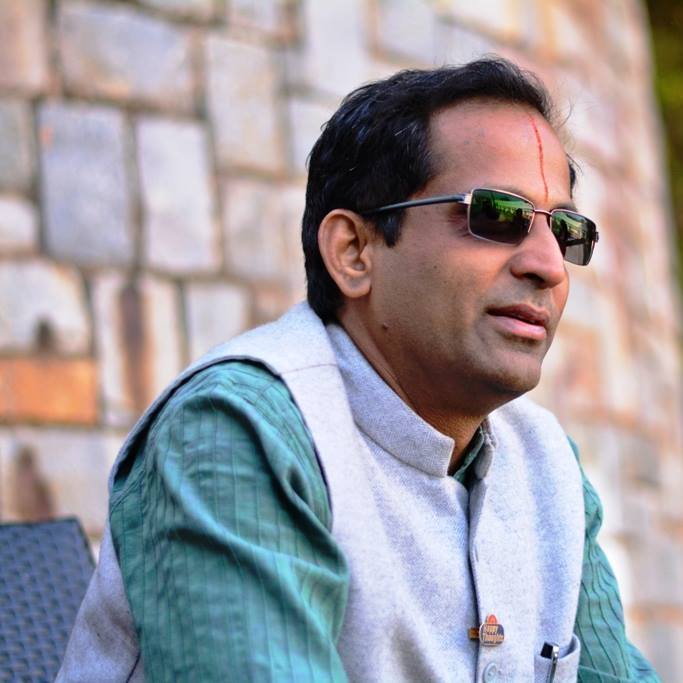 PERSONAL DETAILSPERSONAL DETAILSPERSONAL DETAILSPERSONAL DETAILSPERSONAL DETAILSPERSONAL DETAILSPERSONAL DETAILSPERSONAL DETAILSPERSONAL DETAILSPERSONAL DETAILSPERSONAL DETAILSPERSONAL DETAILSName (as in passport)Name (as in passport)Name (as in passport)Name (as in passport)Name (as in passport)Name (as in passport)Name (as in passport)Name (as in passport)Name (as in passport)Name (as in passport)NationalityNationalityChariar Vijayaraghavan MadhavanChariar Vijayaraghavan MadhavanChariar Vijayaraghavan MadhavanChariar Vijayaraghavan MadhavanChariar Vijayaraghavan MadhavanChariar Vijayaraghavan MadhavanChariar Vijayaraghavan MadhavanChariar Vijayaraghavan MadhavanChariar Vijayaraghavan MadhavanChariar Vijayaraghavan MadhavanIndianIndianDate of BirthDate of BirthDate of BirthDate of BirthDate of BirthDate of BirthDate of BirthDate of BirthPlace of BirthPlace of BirthMarital Status      Category16081969ChennaiTamil NaduMarriedGeneralMailing AddressCentre for Rural Development & TechnologyIndian Institute of Technology DelhiHauz Khas, New Delhi-110016IndiaMailing AddressCentre for Rural Development & TechnologyIndian Institute of Technology DelhiHauz Khas, New Delhi-110016IndiaMailing AddressCentre for Rural Development & TechnologyIndian Institute of Technology DelhiHauz Khas, New Delhi-110016IndiaMailing AddressCentre for Rural Development & TechnologyIndian Institute of Technology DelhiHauz Khas, New Delhi-110016IndiaMailing AddressCentre for Rural Development & TechnologyIndian Institute of Technology DelhiHauz Khas, New Delhi-110016IndiaMailing AddressCentre for Rural Development & TechnologyIndian Institute of Technology DelhiHauz Khas, New Delhi-110016IndiaMailing AddressCentre for Rural Development & TechnologyIndian Institute of Technology DelhiHauz Khas, New Delhi-110016IndiaMailing AddressCentre for Rural Development & TechnologyIndian Institute of Technology DelhiHauz Khas, New Delhi-110016IndiaMailing AddressCentre for Rural Development & TechnologyIndian Institute of Technology DelhiHauz Khas, New Delhi-110016IndiaMailing AddressCentre for Rural Development & TechnologyIndian Institute of Technology DelhiHauz Khas, New Delhi-110016IndiaCommunicationT. +91 11-2659 6358 (O) 2659 1592 (R) Mobile : +91 98 11 64 63 58 E : chariarv@rdat.iitd.ac.in, chariarv@gmail.comSkype ID : chariarvCommunicationT. +91 11-2659 6358 (O) 2659 1592 (R) Mobile : +91 98 11 64 63 58 E : chariarv@rdat.iitd.ac.in, chariarv@gmail.comSkype ID : chariarvEDUCATIONEDUCATIONEDUCATIONEDUCATIONDegreeInstitutionYearDisciplinePh.D.IIT Delhi1999PhysicsM.Tech.IIT Delhi1993Solid State MaterialsM.Sc.IIT Bombay1991PhysicsB.Sc.University of Bombay1989PhysicsACADEMIC AWARDS & PROFESSIONAL HONOURSACADEMIC AWARDS & PROFESSIONAL HONOURSACADEMIC AWARDS & PROFESSIONAL HONOURSACADEMIC AWARDS & PROFESSIONAL HONOURSACADEMIC AWARDS & PROFESSIONAL HONOURSACADEMIC AWARDS & PROFESSIONAL HONOURSTitan Design Impact Award 2019Jury Member, FICCI India Sanitation Coalition Awards, 2017Adjunct Faculty, GIOS, Arizona State University, 2017Zerodor ranked in Top 25 Innovative Startups by IIT Delhi Alumni Association, 2015NextBig100 Company Award for Ekam Eco Solutions from The Hay Group , 2015Senior Sustainability Fellow, GIOS, Arizona State University, 2015-2020Member, National Task Force on Rural Housing  & Habitat, Min of Rural Dev, GoI, 2014-19Millennium Alliance Award 2014 to Ekam Eco SolutionsDST Lockheed Martin India Innovates Growth Prog. Award 2014 to Ekam Eco SolutionsPEER Science Awardee, National Academy of Sciences & USAID, 2013Core Group Member, Global Phosphorous Research Coordination Network 2012-2017Fulbright Visiting Professor, Arizona State University, USA, 2012Teaching Excellence Award, IIT Delhi, 2011Member, Empowered Committee on Rural Housing, 2011-2015Member, Sectoral Innovation Council, Min of Drinking Water & Sanitation, GoI, 2010-2015KVIC Golden Jubilee Award  for Rural Industrialization Innovations, 2007Young Scientist Award, Forum of Scientists for Peace & Development, 1997Titan Design Impact Award 2019Jury Member, FICCI India Sanitation Coalition Awards, 2017Adjunct Faculty, GIOS, Arizona State University, 2017Zerodor ranked in Top 25 Innovative Startups by IIT Delhi Alumni Association, 2015NextBig100 Company Award for Ekam Eco Solutions from The Hay Group , 2015Senior Sustainability Fellow, GIOS, Arizona State University, 2015-2020Member, National Task Force on Rural Housing  & Habitat, Min of Rural Dev, GoI, 2014-19Millennium Alliance Award 2014 to Ekam Eco SolutionsDST Lockheed Martin India Innovates Growth Prog. Award 2014 to Ekam Eco SolutionsPEER Science Awardee, National Academy of Sciences & USAID, 2013Core Group Member, Global Phosphorous Research Coordination Network 2012-2017Fulbright Visiting Professor, Arizona State University, USA, 2012Teaching Excellence Award, IIT Delhi, 2011Member, Empowered Committee on Rural Housing, 2011-2015Member, Sectoral Innovation Council, Min of Drinking Water & Sanitation, GoI, 2010-2015KVIC Golden Jubilee Award  for Rural Industrialization Innovations, 2007Young Scientist Award, Forum of Scientists for Peace & Development, 1997Titan Design Impact Award 2019Jury Member, FICCI India Sanitation Coalition Awards, 2017Adjunct Faculty, GIOS, Arizona State University, 2017Zerodor ranked in Top 25 Innovative Startups by IIT Delhi Alumni Association, 2015NextBig100 Company Award for Ekam Eco Solutions from The Hay Group , 2015Senior Sustainability Fellow, GIOS, Arizona State University, 2015-2020Member, National Task Force on Rural Housing  & Habitat, Min of Rural Dev, GoI, 2014-19Millennium Alliance Award 2014 to Ekam Eco SolutionsDST Lockheed Martin India Innovates Growth Prog. Award 2014 to Ekam Eco SolutionsPEER Science Awardee, National Academy of Sciences & USAID, 2013Core Group Member, Global Phosphorous Research Coordination Network 2012-2017Fulbright Visiting Professor, Arizona State University, USA, 2012Teaching Excellence Award, IIT Delhi, 2011Member, Empowered Committee on Rural Housing, 2011-2015Member, Sectoral Innovation Council, Min of Drinking Water & Sanitation, GoI, 2010-2015KVIC Golden Jubilee Award  for Rural Industrialization Innovations, 2007Young Scientist Award, Forum of Scientists for Peace & Development, 1997Titan Design Impact Award 2019Jury Member, FICCI India Sanitation Coalition Awards, 2017Adjunct Faculty, GIOS, Arizona State University, 2017Zerodor ranked in Top 25 Innovative Startups by IIT Delhi Alumni Association, 2015NextBig100 Company Award for Ekam Eco Solutions from The Hay Group , 2015Senior Sustainability Fellow, GIOS, Arizona State University, 2015-2020Member, National Task Force on Rural Housing  & Habitat, Min of Rural Dev, GoI, 2014-19Millennium Alliance Award 2014 to Ekam Eco SolutionsDST Lockheed Martin India Innovates Growth Prog. Award 2014 to Ekam Eco SolutionsPEER Science Awardee, National Academy of Sciences & USAID, 2013Core Group Member, Global Phosphorous Research Coordination Network 2012-2017Fulbright Visiting Professor, Arizona State University, USA, 2012Teaching Excellence Award, IIT Delhi, 2011Member, Empowered Committee on Rural Housing, 2011-2015Member, Sectoral Innovation Council, Min of Drinking Water & Sanitation, GoI, 2010-2015KVIC Golden Jubilee Award  for Rural Industrialization Innovations, 2007Young Scientist Award, Forum of Scientists for Peace & Development, 1997Titan Design Impact Award 2019Jury Member, FICCI India Sanitation Coalition Awards, 2017Adjunct Faculty, GIOS, Arizona State University, 2017Zerodor ranked in Top 25 Innovative Startups by IIT Delhi Alumni Association, 2015NextBig100 Company Award for Ekam Eco Solutions from The Hay Group , 2015Senior Sustainability Fellow, GIOS, Arizona State University, 2015-2020Member, National Task Force on Rural Housing  & Habitat, Min of Rural Dev, GoI, 2014-19Millennium Alliance Award 2014 to Ekam Eco SolutionsDST Lockheed Martin India Innovates Growth Prog. Award 2014 to Ekam Eco SolutionsPEER Science Awardee, National Academy of Sciences & USAID, 2013Core Group Member, Global Phosphorous Research Coordination Network 2012-2017Fulbright Visiting Professor, Arizona State University, USA, 2012Teaching Excellence Award, IIT Delhi, 2011Member, Empowered Committee on Rural Housing, 2011-2015Member, Sectoral Innovation Council, Min of Drinking Water & Sanitation, GoI, 2010-2015KVIC Golden Jubilee Award  for Rural Industrialization Innovations, 2007Young Scientist Award, Forum of Scientists for Peace & Development, 1997Titan Design Impact Award 2019Jury Member, FICCI India Sanitation Coalition Awards, 2017Adjunct Faculty, GIOS, Arizona State University, 2017Zerodor ranked in Top 25 Innovative Startups by IIT Delhi Alumni Association, 2015NextBig100 Company Award for Ekam Eco Solutions from The Hay Group , 2015Senior Sustainability Fellow, GIOS, Arizona State University, 2015-2020Member, National Task Force on Rural Housing  & Habitat, Min of Rural Dev, GoI, 2014-19Millennium Alliance Award 2014 to Ekam Eco SolutionsDST Lockheed Martin India Innovates Growth Prog. Award 2014 to Ekam Eco SolutionsPEER Science Awardee, National Academy of Sciences & USAID, 2013Core Group Member, Global Phosphorous Research Coordination Network 2012-2017Fulbright Visiting Professor, Arizona State University, USA, 2012Teaching Excellence Award, IIT Delhi, 2011Member, Empowered Committee on Rural Housing, 2011-2015Member, Sectoral Innovation Council, Min of Drinking Water & Sanitation, GoI, 2010-2015KVIC Golden Jubilee Award  for Rural Industrialization Innovations, 2007Young Scientist Award, Forum of Scientists for Peace & Development, 1997WORK EXPERIENCE (20 Years)WORK EXPERIENCE (20 Years)WORK EXPERIENCE (20 Years)WORK EXPERIENCE (20 Years)WORK EXPERIENCE (20 Years)WORK EXPERIENCE (20 Years)University / OrganisationDesignationFromToTotalPeriodNature of ExperienceJoy Is YouTBIU, IITDHon ChairmanOct 2019Ongoing1 MEntrepreneurshipEkam Eco Solutions, TBIU, IITD Hon Chairman Jan 2013Ongoing6 yr +EntrepreneurshipCentre for Rural Development and Technology, IIT DelhiProfessorJan 2017Ongoing2 Yrs 10 MTeaching and Research(Sustainable Development) Centre for Rural Development and Technology, IIT DelhiAssociate ProfessorDec 2010Dec 20177 YrsTeaching and Research(Sustainable Development) Centre for Rural Development and Technology, IIT DelhiJoint appointment in Values Centre, IIT DelhiAssistant ProfessorJan 2005Dec 20105 Yrs 11 MTeaching and Research(Sustainable Development) Teaching and Research(Wisdom based Leadership)Dept of Humanities & Social Sciences,IIT, KharagpurAssistant Professor Dec 2003 Jan 20051 Yr +Teaching and Research (Science, Technology and Society)Dept of Humanities & Social Sciences,IIT, KharagpurVisiting FacultyDec 2002 Dec 20031 YrTeaching and Research(Science, Technology and Society)Physics Group, BITS, PilaniLecturerNov 2000   Dec 20022 Yrs 1 M Teaching and Research (Physics, (Science, Technology and Society)NISTADS (CSIR) New DelhiResearch AssociateApr 1999 Nov 20001Yr 7 MResearch in History of Science and TechnologyTEACHING EXPERIENCE TEACHING EXPERIENCE Post GraduateTechnology Alternatives for Rural Development (IITD)Rural India and Planning for Development (IITD)Traditional Knowledge and Values (IITD)Professional Ethics & Social Responsibility (IITD)Business Ethics (IIT KGP)Society, Science and Technology (IIT KGP)History of Science and Technology (IIT KGP)GraduateDesign for the Developing World (Arizona State University)Science and Humanism (IITD &  IIT KGP)Indian Traditions of Science &  Technology (BITS Pilani)Structure & Properties of Materials (BITS Pilani)Thermodynamics (BITS Pilani))Physics-I (BITS Pilani) Instrumental Methods of Analysis (BITS Pilani)Measurement Techniques-I (BITS Pilani))RESEARCH PUBLICATIONSRESEARCH PUBLICATIONSRESEARCH PUBLICATIONSCategoryPublishedUnder Reviewa. Publications in Referred journals2010b. Publications in Conferences3005c. Books and Monographs0702d. Chapters in Books / Monographs0603d. Patent/copyright obtained/filed0203RESEARCH GUIDANCERESEARCH GUIDANCERESEARCH GUIDANCELevel of GuidanceCompletedOngoingDoctoral Level1008Masters Level0505Bachelor’s Level0202